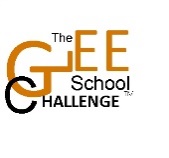 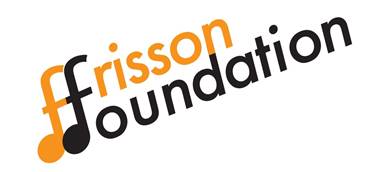 The Scottish Primary School Glee Challenge 2025RULES AND REGULATIONSPlease, please read thesePlease note that these rules supersede all previous rules​REGISTRATIONRegistration will open on June 2024. Registration forms are available on the website. Please check website for listingsRegistration will close midnight Friday 27th September or earlier should the available slots in individual regions be filledRegistration forms received after midnight Friday 27th September will not be considered. Where an individual region has closed early, i.e., before 27th September, due to oversubscription schools may be offered the opportunity to join a heat in a neighbouring region.PLEASE NOTE THAT DUE TO A LACK OF A SUITABLE VENUE BEING MADE AVAILABLE THAT HIGHLAND AND ISLAND SCHOOLS ONLY WILL BE ABLE TO PARTICIPATE THROUGH VIDEO SUBMISSION.Where a school does not have a corresponding live region it may be offered a place in a neighbouring live region. However, should there be sufficient entries in an area to make holding an event financially viable serious consideration will be given to holding events in that area. Where due to their geographic location it would be easier for a choir to attend a heat in a neighbouring region, e.g. North-East Fife – Dundee, areas of West Lothian – Motherwell, we will endeavour to accommodate this.Registration will only be complete when the entry fee of £50 (earlybird) or £60 standard is received. Schools are allowed to enter more than one choir. The entry fee for an additional choir is £25. On receipt of payment for your choir(s) you will be notified and access to the member pages provided.Entry fees will not be refunded unless there are insufficient entries.When registering please provide an email address that will allow quick communication to the choir. The Challenge is based on live events in all areas with the exceptions of Highlands and Islands ; however, we recognise that there may be circumstances where this may not be possible, and we reserve the right to amend the Challenge if required. Full notification of any changes will be notified via our social media pages. Venue costs represent a significant financial commitment and late cancellations may have a significant impact. As a result, we have had to introduce a late cancellation fee. Cancellation within 6 weeks of the event will incur a cancellation fee of £150 Cancellation within 4 weeks of the event will incur a cancellation fee of £250All updates and further information will be available via our social media pages.  Please make sure you keep checking Please use gleechallenge@frissonfoundation.org.uk for all communications otherwise your query may be missed.HEAT REQUIREMENTSAll choirs will be expected to perform two songs; the set song (based on the backing track provided) and a song of their own choice. Please note that a medley of songs is not permitted. A mash up of two songs will be allowed.All choirs must sign some aspect of the set song. This can be a verse, chorus, or an individual signing at the side of the stage. We will provide signing instruction to assist.The combined length of the songs/performance time, including any spoken dialogue, must not exceed NINE minutes. Points may be deducted from performances that exceed the time limit. All choirs must use the backing track provided for the set song. Acapella for the set song is not allowed.Props may be used but they must be kept to a minimum. We do not have appropriate storage space in many of our venues and props often end up blocking fire escape routes etc. Banners/placards often interfere with the drop mics on stage and as such can only be handheld i.e. not on an extended pole. Too many or overlarge props may result in a deduction of points.  For their second song, choirs are expected to sing along to a pre-recorded accompaniment or backing track. The track must not contain any vocals and must be wholly instrumental. As part of the performance children may use instruments e.g. percussion instruments. However, these should be occasional or incidental to the backing track and should not play a dominant role, the use of instruments will not be included in the judging criteria. No other accompaniment will be allowed.Choirs may sing their second song Acapella, should they wish.The second song should reflect the chosen theme for this year’s ChallengeEach choir must not exceed 40 members. Schools may enter more than one choir. However, for fairness, the choirs should sing different second songs.We would like, if possible, for our choirs to give themselves a name rather than just the school’s name.  Here are some from last year “Haysie Glee Squad”, “Musical Mile End”, “Birkie Glee Crew”, “Borrowfield Beats” and “Craigiebarns Connections”Each choir should choose a presenter to introduce their choir at the live shows and to tell everyone the name of the second song and why the choir chose that particular song.  This does not have to be a member of the choir, but it must be a pupil from the school. The choir introduction should take place as the choir is setting up for the first song.Please note that chanting is discouraged as several schools and parents have indicated that they feel this may be perceived as aggressive and judges have been advised that they may deduct points from scores for chanting.The choir leader must not sing or perform with the choir. The suitability of the chosen songs will be taken into consideration, as part of the scoring criteria, by the judges. Please check lyrics and meaning ascribed to the song.HIGHLAND AND ISLANDS VIDEO ROUTEThis route is only open to schools with a Highland & Islands postcode. Entry forms should be completed as for all schools. Schools will have the option to participate in one of the live regions e.g. North East Scotland should they so wish.The video route will require a minimum of six choirs in order for the event to go ahead.In broad terms the rules and access to resources apply to all participating choirs regardless of routeVideo/Photograph permissions for all choir members MUST be confirmed Choirs will be expected to submit video submissions for both songs no later than mid-February (exact date to be confirmed).The simple video recordings of the choir performing their two songs can be recorded on a phone, digital camera, tablet, laptop or other suitable device. Videos should also be recorded in the landscape position. The entry must contain only the performances being submitted for the Challenge. Video Recordings of each song must be of one takeWhile not mandatory, ideally videos should be of a performance in front of a live audience e.g. school assembly, local village hall event etc Videos of each song should be submitted as separate files and clearly named via wetransfer, smashgb or similar file sharing platform and accompanied by an appropriate message containing school name, teacher name, song titles A small panel of specially appointed judges will apply the scoring criteria used in the live performance i.e. vocals, movement, teamwork and performance (see judging). A seated or standing choir singing both songs without any movement is unlikely to move to the next stage. Judges will not be judging the technical quality of the recording of the entry.The judges will choose one choir to progress to the National Final. The winning choir will progress to the National Final and we will provide feedback and support to help prepare the choir for the ‘live’ final.REGIONAL FINALSEach regional final will consist of 6-9 choirs which will include individual heat winners and the top scoring choirs from across the regional heats. There will be 6 regional finals will be as per Table 1 above. (Please note this may be subject to change depending on entry levels.) The venues have been chosen on the basis of capacity, cost, and ability to host multiple choirs. Again, this may be subject to change.There will be a different set song for the Regional Finals. The rules outlined above set song 1 will apply to set song 2.The winning choir from each Regional Final will go forward to the National Final along with three of the top scoring choirs from across all regions. NATIONAL FINAL​The National Final will be held in the Caird Hall, Dundee on Schools may sing either of the set songs for their set song performance.Logistics for the National Final will be announced nearer the time​JUDGING​This a show choir (Glee) Challenge and therefore performances will be judged across four broad areasVocal e.g. Intonation, tone quality, diction, ensemble, balance, blend, interpretation of music and text, dynamics, phrasing and communicationVisual e.g. choreography, precision/execution, authenticity, appearance, communication, use of stage, signing BSL, SSE or Makaton (set song only)Teamwork e.g.  energy, group dynamics, engagement of whole groupPerformance e.g. fit with theme, overall impact/entertainment and audience engagementA copy of the scoring frame will be available on the website (members zone)Judges may also apply scoring penalties for over running the allocated time, chanting and inappropriateness of song lyricsA summary of the judges scoring/comments will be provided after the event to each schoolThe organisers will appoint a panel of 3-5 judges depending on event size and availability. Please note that all our judges give of their time voluntarily. The judges’ decisions are final. No correspondence will be entered into regarding the decisions or results.   ​GENERALSchools are expected to take all appropriate steps regarding photographic permissions of all participating children.  Please note choir photographs and video footage may be used as part of our marketing strategy.The child/adult ratio when attending any of the live performances is 1:10 other than for children who may have additional support needs. Where there is a need for additional support, please advise us directly. All additional adults out with the ratio and not supporting ASN pupils will have to pay full ticket price – we cannot guarantee that additional staff will be seated beside the choirSchools are responsible for all photography permissions and safeguarding issues in respect of their choir.  The Frisson Foundation does have a Safeguarding Policy in place for all events (see website)No photography/videography will be allowed at any of our live events other than that approved by the Frisson Foundation.  Anyone taking photographs/videos during the performances will be asked to leave It is anticipated that the school will encourage families/friends of the choir to attend and buy tickets for the performances and we will, as far as we can, maintain our ticket prices as low as possible.Schools are encouraged to explore ways and where possible action routes to raise funds to help the school participate e.g. help with bus travel costs to the live events. We have created a fundraising pack to help. Details of the finals are to follow – all events will commence at 18. 15/30 pm except for the National Final which will be held on the afternoon of xxxxx.​Covid-19​The Challenge will be conducted in accordance with all laws, regulations, rules, and requirements relating to Covid-19 or any other external provision and any requirements established by any of our live event venues. e.g. the wearing of face coverings, vaccination passports etc. Should it not be possible to hold the live events e.g. Regional Finals or National Final due to Covid-19 restrictions or any other provision the organisers reserve the right to hold the Regional or National Finals to a Virtual (on-line) Challenge. Details of which will be confirmed at a later stageThe organisers and where appropriate the venues reserve the right to alter or remove Covid-19  or any other measures at any time in response to any changes in laws, regulations, rules, and requirements relating to Covid-19 or other provisions​FinallyBy entering the Challenge, participating schools agree to be bound by the rules and regulations of the ChallengeNo correspondence will be entered into regarding comments, results or rules and regulations by either judges or organisersThe organisers reserve the right to review and adjust these rules as required and will advise all participants appropriately should this be necessary 